ADI:                                                                                   SINIF:SOYADI:                                                                            NO:1-Aşağıdaki cümleleri tercüme ediniz. (30 p)- اَلْمُؤْمِنُون صَادِقُون في أِيمَانِهِم, و يَفْرَحُون بِنُزُول القُرآن. - الإيمان هو التَّصْديق  بالقَلْب و الإِقْرار باللِّسان.- الاِسْلام هو الاِسْتِسْلام الله وطاعته.2. Aşağıdaki kelimelerin Türkçe anlamlarını yazınız.(20 p)اَلْهِدَايَة :                اَلصَّلاَةَ :            العَقِيدَة  :           النِّفَاق :            حَقِيقَةٌ :     الشِّرْك:                الكُفْر:             الدَّعوة :              التَّدْوين:          التَّصْديق  :3- Aşağıdaki muzari fiilleri emir yapınız.(10P)4-Aşağıdaki tabloda verilen fiili  (الماضي) mazi fiile göre çekimleyiniz. ( 10 P)5-"إِنَّ اللهَ يَعْلَمُ وَ أَنْتُمْ لَا تَعْلَمُونَ."  Verilen ayette geçen muzari fiilleri bulup yazınız.(10 p)6- Aşağıda verilen fiilleri istenen zamana ve zamire  göre çekimleyiniz. (2*4= 8 p)7.yandaki verilen fiillerin anlamlarını yazınız.(2*4=8 p)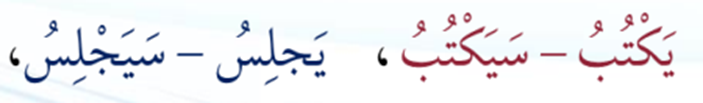 8. يَفْتَحُ الشاَّب الناّفذِة   Verilen cümleyi emir cümlesine çevirip yeniden yazınız.(4 p)                                                                                                                                                           Sınav süresi 40 dakikadır.أتَمَنَى لَكُن النَّجَاح                                                                                                                                    Meryem BÜRKEKArapça Öğretmeni2023-2024 EĞİTİM-ÖĞRETİM YILI CUMHURİYET KIZ ANADOLU İ.H.L MESLEKİ ARAPÇA DERSİ 11.SINIF 1.DÖNEM 1.SINAV SORULARIيَفْتَحُيَسْكُتُيَجْلِسُيَقْرَأُيَكْتُبُçoğulikiltekil................كَتَبَ.......كَتَبَتَا.......كَتَبْتُم.................................كَتَبْتِ...............Muzari(المضارع)Mazi (الماضي)Fiil (الفعل)هوهي       خَرَجَأنا انْتَدَخَلَ